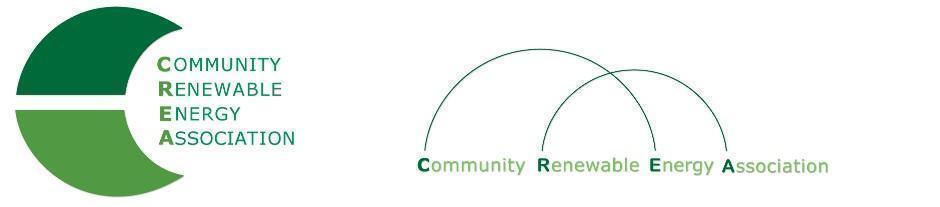 Executive Board AgendaFriday, December 14, 2018: 10am-1:00pm Columbia Gorge Community College: 400 E Scenic Dr.  The Dalles, OR  97058Call in #: 712.451.0979Access Code: 689070Call to Order – Don Coats                         -  Roll Call/IntroductionsOpen Agenda – Don Coats                         - Time set aside for any issues not presented on the agendaBusiness Meeting - Don Coats, Brian Skeahan                        - Approval of Minutes of November 13, 2018 (Annual Board Member Meeting)                        - Acceptance of Financials for November, 2018	           - Appoint Executive Committee Officers                        - 2019 Exec Board Meeting: Dates & Locations                        - Search for new Admin Assistant       4.   Annual Members Meeting Recap - Rob Bovett, Brian Skeahan       5.   PGE Membership with CREA - Rob Bovett, Brian Skeahan       6.    OPUC Update - Greg Adams       7.    Legislative Discussion - Jim Gardner/ Doris Penwell8.   CCC Study9.   Goldendale Pumped Storage Project Update- Brian Skeahan10. Adjourn